“ La mia carne è vero cibo e il mio sangue vera bevanda. “La realtà del dono del Padre alla nostra umanità si esprime, dall’inizio alla fine, sotto forma di corpo. Si tratta dapprima della realtà carnale del corpo fatto di carne e sangue, che soffre e muore sulla croce. È questo corpo ferito che risorge e che Gesù dà da vedere e da toccare agli apostoli. Ma Gesù non si ferma qui. Suo corpo è anche la Chiesa (Col 1,18), corpo mistico di cui Cristo è la testa. Ed è infine questo corpo sacramentale che nutre coloro che lo mangiano: “Prendete e mangiate: questo è il mio corpo!” (Mt 26,26).► Prima lettura: Dt 8,2-3.14-16   ► Salmo:  147 ►Seconda lettura:  1Cor 10,16-17   ►Vangelo: Gv 3,16-18Calendario liturgico –intenzioni Sante MesseSANTISSIMO CORPO E SANGUE DI CRISTOSANTISSIMO CORPO E SANGUE DI CRISTOSerena settimana e… sempre in alto i cuori! Il Parroco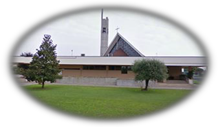 Parrocchia “Santa Maria Assunta” in RubanoVia Brescia, 1 - Tel. 049 630 212 - 35030 RUBANO PD   http://www.parrocchiarubano.it - e-mail: bollettino@parrocchiarubano.it e-mail: parrocchia.rubano@virgilio.it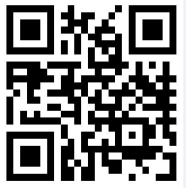 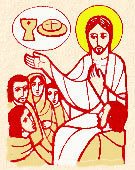 Oggi festeggiamo il sacramento dell’Eucaristia che il Signore ci ha lasciato come segno della sua presenza, della sua realtà corporale, del suo sacrificio sulla croce e della vita eterna di cui ci ha reso partecipi. Gesù ce ne parla in termini di corpo e di cibo. 2020Domenica     14Giugno8:0010:3018:30(Parrocchia) (Parrocchia) Clelia, Marcello, Antonio)Lun 1518:30(Parrocchia)Mar 1618:30(Parrocchia)Mer 1718:30(Parrocchia)Gio  1818:30SAN GREGORIO BARBARIGO (Parrocchia)Ven 1918:30SACRATISSIMO CUORE DI GESU' (Parrocchia)Sabato 2018:30Cuore Immacolato della Beata Vergine Maria(Parrocchia)Domenica     21Giugno8:0010:3018:30(Parrocchia) (Parrocchia) (Parrocchia) 